ContentsForewordThis Technical Report has been produced by the 3rd Generation Partnership Project (3GPP).The contents of the present document are subject to continuing work within the TSG and may change following formal TSG approval. Should the TSG modify the contents of the present document, it will be re-released by the TSG with an identifying change of release date and an increase in version number as follows:Version x.y.zwhere:x	the first digit:1	presented to TSG for information;2	presented to TSG for approval;3	or greater indicates TSG approved document under change control.y	the second digit is incremented for all changes of substance, i.e. technical enhancements, corrections, updates, etc.z	the third digit is incremented when editorial only changes have been incorporated in the document.In the present document, modal verbs have the following meanings:shall		indicates a mandatory requirement to do somethingshall not	indicates an interdiction (prohibition) to do somethingThe constructions "shall" and "shall not" are confined to the context of normative provisions, and do not appear in Technical Reports.The constructions "must" and "must not" are not used as substitutes for "shall" and "shall not". Their use is avoided insofar as possible, and they are not used in a normative context except in a direct citation from an external, referenced, non-3GPP document, or so as to maintain continuity of style when extending or modifying the provisions of such a referenced document.should		indicates a recommendation to do somethingshould not	indicates a recommendation not to do somethingmay		indicates permission to do somethingneed not	indicates permission not to do somethingThe construction "may not" is ambiguous and is not used in normative elements. The unambiguous constructions "might not" or "shall not" are used instead, depending upon the meaning intended.can		indicates that something is possiblecannot		indicates that something is impossibleThe constructions "can" and "cannot" are not substitutes for "may" and "need not".will		indicates that something is certain or expected to happen as a result of action taken by an agency the behaviour of which is outside the scope of the present documentwill not		indicates that something is certain or expected not to happen as a result of action taken by an agency the behaviour of which is outside the scope of the present documentmight	indicates a likelihood that something will happen as a result of action taken by some agency the behaviour of which is outside the scope of the present documentmight not	indicates a likelihood that something will not happen as a result of action taken by some agency the behaviour of which is outside the scope of the present documentIn addition:is	(or any other verb in the indicative mood) indicates a statement of factis not	(or any other negative verb in the indicative mood) indicates a statement of factThe constructions "is" and "is not" do not indicate requirements.1	ScopeThe Technical Report continues the study on key issue description, solution and conclusion on UPF enhancement for Exposure and SBA Phase 2.The scopes include the following aspects:-	Study potential enhancements on UPF selection to discover UPF with specific user plane functionalities, e.g. NAT, Packet inspection, etc;-	Study potential enhancements on UPF event exposure service to optimize the procedures related to UPF data collection, e.g. direct/indirect subscription of the UPF via control plane from application;-	Study potential enhancements to support the AF instruction via 5GC to UPF for packet inspection (e.g. UPF detection of certain IP header, HTTP header, etc.) for UL/DL traffic, as well as report collection of the indicated packet inspection from UPF.2	ReferencesThe following documents contain provisions which, through reference in this text, constitute provisions of the present document.-	References are either specific (identified by date of publication, edition number, version number, etc.) or non-specific.-	For a specific reference, subsequent revisions do not apply.-	For a non-specific reference, the latest version applies. In the case of a reference to a 3GPP document (including a GSM document), a non-specific reference implicitly refers to the latest version of that document in the same Release as the present document.[1]	3GPP TR 21.905: "Vocabulary for 3GPP Specifications". [2]	3GPP TS 23.501: "System Architecture for the 5G System (5GS); Stage 2".[3]	3GPP TS 23.502: "Procedures for the 5G System; Stage 2".[4]	3GPP TS 23.503: "Policies and Charging control framework for the 5G System; Stage 2".[5]	3GPP TS 29.510: "5G System; Network function repository services; Stage 3".[6]	3GPP TS 29.244: "Interface between the Control Plane and the User Plane nodes".3	Definitions of terms and abbreviations3.1	TermsFor the purposes of the present document, the terms given in 3GPP TR 21.905 [1] and the following apply. A term defined in the present document takes precedence over the definition of the same term, if any, in 3GPP TR 21.905 [1].example: text used to clarify abstract rules by applying them literally.3.2	AbbreviationsFor the purposes of the present document, the abbreviations given in 3GPP TR 21.905 [1] and the following apply. An abbreviation defined in the present document takes precedence over the definition of the same abbreviation, if any, in 3GPP TR 21.905 [1].<ABBREVIATION>	<Expansion>4	Architectural Assumptions and Requirements4.1	Architectural Assumptions-	The architecture and framework as specified in TS 23.501 [2], TS 23.502 [3], and TS 23.503 [4] are regarded as the baseline for this study. -	User plane architecture changes are outside of scope and user plane architecture as defined in TS 23.501 [2] will be taken as a basis.-	The functional split in 5GS between UPF and other functional entities remains unchanged.-	Selection of the UPF for the PDU Session remains an SMF functionality, not replicated in any other NF. -	Functionalities of other NFs, for example, the NEF functionality to authorize requests from the Application Functions are not replicated in UPF. 4.2	Architectural RequirementsThe following architectural requirements are applicable to this study:-	Solutions shall build on the 5G System architectural principles asdefined in TS 23.501 [2], including flexibility and modularity for newly introduced functionalities.-	UPF event exposure service registration/deregistration and discovery as defined in Release-18 will be taken as basis.-	Indirect subscription of UPF event exposure via SMF can use either PFCP message or SBI interface based on the event type.-	The performance of UPF user plane traffic handling shall not be degraded due to mechanisms defined in this study.-	No impact is introduced on N3, N9 interfaces for this study.-	The N4, N6 interfaces are based on the existing interface design and remain backward compatible.  -	Any new mechanisms compared to the Rel. 18 UPEAS need to be justified. -	The co-existence for the UPF supporting new functionality included in this study and UPF supporting previous release should be considered.5	Key Issues5.1	Key Issue #1: Selection of UPF providing a selected user plane functionality 5.1.1	DescriptionCurrently a UPF advertises the features it supports in the NF profile of UPF registered in NRF as specified in e.g. 3GPP TS 29.510 [5] clause 6.1.6.2.13 and/or over PFCP as defined in 3GPP TS 29.244 [6]. An SMF leverages the exposed UPF information for proper UPF discovery and selection. A UPF implementation may support more optional functionalities like NAT, Packet Inspection, etc which are not fully specified by 3GPP. The following should be studied:-	Whether there is a need and how to extend the existing UPF advertising capabilities.-	Whether and how the input parameter(s) for UPF selection by SMF should be enhanced to support selection of UPF supporting specific user plane functionalities, e.g. NAT, Packet Inspection, etc. 5.2	Key Issue #2: Enhancements on UPF information exposure5.2.1	DescriptionUPF Event Exposure service is supported in 5GS since Rel-17 and enhanced in Rel-18. Rel-18 UPEAS has defined mechanisms for both direct and indirect subscription to the UPF Event Exposure Service. In Release 19, further study is proposed on whether and how to enhance UPF information exposure, including the direct or indirect subscription to the UPF event exposure service.The key issue is to identify use cases for enhancements on UPF event exposure service and for each use case determine whether and how the consumer can directly or indirectly contact the UPF for its subscription.The following aspects should be studied in relation to UPF exposure service(s):-	Identify the specific use case and scenarios that require optimizing the procedures related to UPF data collection with enhancements on UPF direct or indirect subscription;-	Whether and how the consumer NF can directly or indirectly contact the UPF for its subscription;-	How to authorize the consumer NF for directly subscribing to UPF event exposure service(s), and how to update/release the subscription;-	How to support the UPF relocation when some NFs have subscribed the direct or indirect subscription of UPF information.-	Which Event ID(s) can be subscribed/requested directly or indirectly to the UPF exposure service;-	Whether there are use cases that require other enhancements on UPF exposure servicesNOTE: 	Any enhancements with existing mechanisms need to be justified by analysing the benefits vs. drawbacks compared to existing mechanisms.5.3	Key Issue #3: Study enhancements for UPF handling of headers5.3.1	DescriptionThis KI maps to the WT#3 of the SID.The KI will study the enhancements needed to permit additional handling of packet headers by UPF. The following aspects will be studied:-	Analyse the use cases and problems to be solved and the feasibility of headers handling (i.e. insert, detect) in UPF for the different protocol layers (e.g. application, transport, IP layer…), including for the case of encrypted and unencrypted protocols.-	Whether and how to enhance the interface between  a trusted AF and 5GC to permit configuration of the UPF to insert or detect specific headers in different protocol layers in uplink and downlink directions, with consideration to:-	User Privacy and anonymity.-	Applicability of the configuration, e.g. S-NSSAI/DNN, FQDN, PDU Session, traffic flows, per subscriber , DNAI, etc -	Frequency of the insertion/detection, e.g. only once, all packets in the applied configuration, upon changes of traffic destination, etc.  -	Whether and how the Policy and Charging Control framework and 5GC interfaces (e.g. N4) need to be enhanced-	Whether and how to enhance the interface between trusted AF and 5GC for the UPF to expose information related to the detection of packet headers in uplink and downlink.6	Solutions6.0	Mapping of Solutions to Key IssuesTable 6.0-1: Mapping of Solutions to Key Issues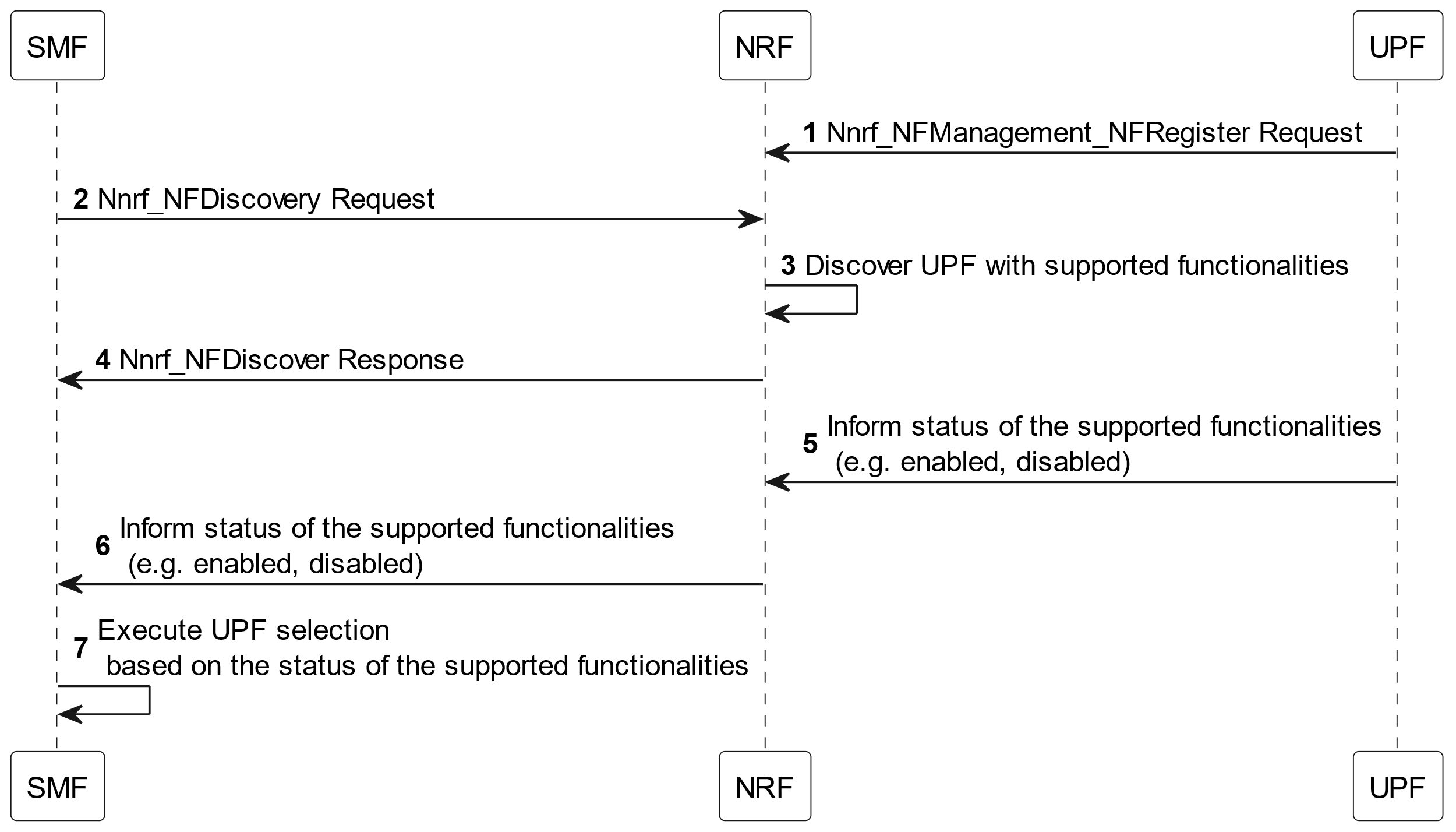 7	Overall EvaluationEditor's Note:	This clause will provide a general evaluation and comparison of the solutions per Key Issue #<X>8	ConclusionsEditor's Note:	This clause will capture conclusions for the study..Annex <X> (informative):
Change history3GPP TR 23.700-63 V0.2.0 (2024-02)3GPP TR 23.700-63 V0.2.0 (2024-02)Technical ReportTechnical Report3rd Generation Partnership Project;Technical Specification Group Services and System Aspects;Study on UPF enhancement for Exposure and SBA Phase 2 (Release 19)3rd Generation Partnership Project;Technical Specification Group Services and System Aspects;Study on UPF enhancement for Exposure and SBA Phase 2 (Release 19)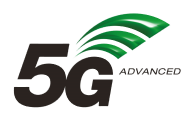 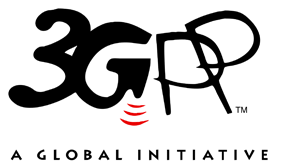 The present document has been developed within the 3rd Generation Partnership Project (3GPP TM) and may be further elaborated for the purposes of 3GPP.
The present document has not been subject to any approval process by the 3GPP Organizational Partners and shall not be implemented.
This Specification is provided for future development work within 3GPP only. The Organizational Partners accept no liability for any use of this Specification.
Specifications and Reports for implementation of the 3GPP TM system should be obtained via the 3GPP Organizational Partners' Publications Offices.The present document has been developed within the 3rd Generation Partnership Project (3GPP TM) and may be further elaborated for the purposes of 3GPP.
The present document has not been subject to any approval process by the 3GPP Organizational Partners and shall not be implemented.
This Specification is provided for future development work within 3GPP only. The Organizational Partners accept no liability for any use of this Specification.
Specifications and Reports for implementation of the 3GPP TM system should be obtained via the 3GPP Organizational Partners' Publications Offices.3GPPPostal address3GPP support office address650 Route des Lucioles - Sophia AntipolisValbonne - FRANCETel.: +33 4 92 94 42 00 Fax: +33 4 93 65 47 16Internethttp://www.3gpp.orgCopyright NotificationNo part may be reproduced except as authorized by written permission.
The copyright and the foregoing restriction extend to reproduction in all media.© 2024, 3GPP Organizational Partners (ARIB, ATIS, CCSA, ETSI, TSDSI, TTA, TTC).All rights reserved.UMTS™ is a Trade Mark of ETSI registered for the benefit of its members3GPP™ is a Trade Mark of ETSI registered for the benefit of its Members and of the 3GPP Organizational Partners
LTE™ is a Trade Mark of ETSI registered for the benefit of its Members and of the 3GPP Organizational PartnersGSM® and the GSM logo are registered and owned by the GSM AssociationKey IssuesKey IssuesKey IssuesSolutionsKey Issue #1Key Issue #2Key Issue #3Change historyChange historyChange historyChange historyChange historyChange historyChange historyChange historyDateMeetingTDocCRRevCatSubject/CommentNew version2024-01SA2#160AH-eImplemented agreed CRs at SA2#10AHE – S2-2401109, S2-2401110, S2-2401199, S2-2401615, S2-24011616, S2-24016170.1.0